Олимпиада по окружающему миру. 2 класс1. Отметь ошибочное выражение:А) Весной на деревьях набухают почки.Б) Весной появляется зелёная трава.В) Весной появляются раннецветущие растения.Г)Весной в жизни растений никаких событий не происходит.2. Шарады.а) Друзья возьмите резкий звук, 
Добавьте гласный а скорей – 
И превращусь я в рыбу вдруг,
Живу средь северных морей. _________________б) Известное я блюдо, 
Когда прибавишь М,
Летать, жужжать я буду,
надоедливая всем. __________________________в) Ты меня, наверно, знаешь:
Я в сказке Пушкина герой.
Но если Л на Н мне сменишь,
Сибирской стану я рекой. _________________3. Отгадай ребусы: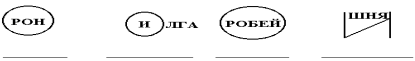 4. Прочитай буквы только в цветочках и ты узнаешь, как называются первые весенние цветы.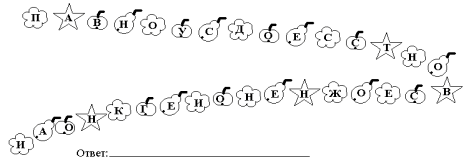 5. Узнай пословицу. Прочитай её змейкой, начиная с буквы О, заканчивая буквой У.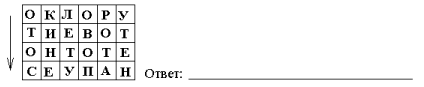 6. Ответь на вопросы:1) Как называется птица, которая может бегать по дну водоёма?______________________2) Толстым или худым ложится медведь в берлогу? _________________3) Что делает ёж зимой? _____________________________________4) Какая птица не вьёт гнезда?___________________________________________________7. Собери из букв как можно больше названий животных (буквы в каждом слове можно использовать только один раз).И В Р Е О Ы Н Л С К Ь Т АОтвет: ______________________________________________________8. Прочитайте текст. Найдите фактические ошибки. Подчеркните.Ёж укладывал грибы в рядок, скручивал в колючий шар и прокатывался по ним. Развернувшись, ёж бежал к своей норке и нёс наколотые грибы в кладовую. Всю зиму ёж сидит в норе и ест сушёные грибы.________________________________________________________________________________________________________________________________________________________________________________________________________________________________________________9. Отгадай кроссворд.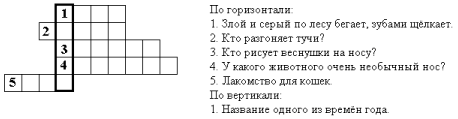 10. Ответь на вопросы:Какой город ползает?______________________________________________________Какая река умеет летать?___________________________________________________Какой остров можно носить на голове?________________________________________Какой материк омывается всеми четырьмя океанами?____________________________Где надо построить дом, чтобы все его окна выходили на север?____________________Это насекомое “поёт” крыльями, а “слушает” ногами. Кто это?11. Вставь пропущенные слова.Земля – это___________________________________________________________________Солнце – это _________________________________________________________________Луна – это ____________________________________________________________________12. Отметь верные высказывания. К живой природе относятся…А) берёза, гроза, стол, вода.Б) дождь, камень, заяц, книга.В) стрекоза, осина, лисица, стриж.Г) иней, школа, ромашка, почва.13. Где весной раньше начинает таять снег: в городе, в лесу, в поле?________________14. Это могучее дерево в народе называют “прадед прадедов”. А форменную фуражку лесничего украшает кокарда в виде его листа. Что это за дерево?15. Почему у ели нижние ветви находятся у самой земли, а у сосны – гораздо выше?Ответы:Г) Весной в жизни растений никаких событий не происходит.Треска. Уха – муха. Елисей – ЕнисейВорон. Иволга. Воробей. Вишня.ПодснежникиОт осени к лету поворота нету.Оляпка. Толстым. Спит. Кукушка.Енот, лиса, волк, вол, кот, рысь.Ёж не может накалывать на свои иголки грибы или ещё что-нибудь. Кладовой у ежа нет; зимой он не ест, а спит.1.Волк. 2. Ветер. 3. Солнце. 4. Носорог. 5. Рыба. Весна.Ужгород. Орёл. Панама. Евразия. На южном полюсе. Кузнечик.Планета. Звезда. Спутник.В) стрекоза, осина, лисица, стриж.В городе.Дуб.Сосна – светолюбивое дерево.